Задача№1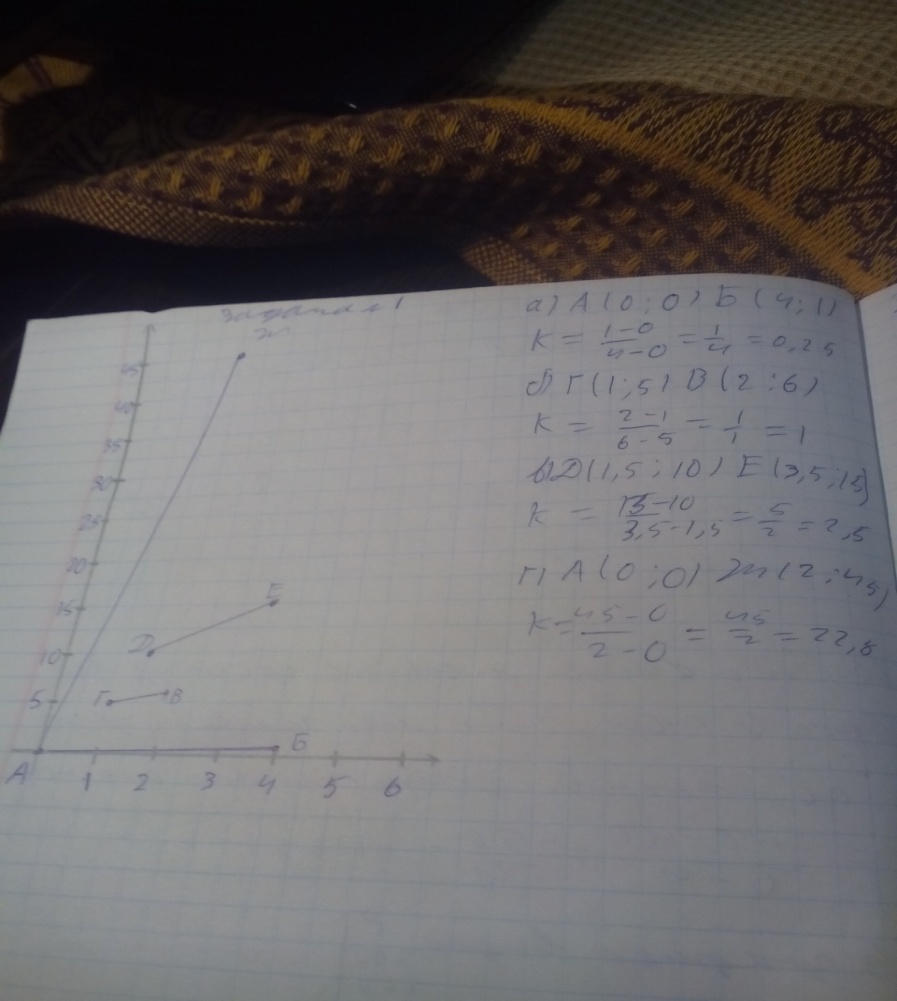 Задача№2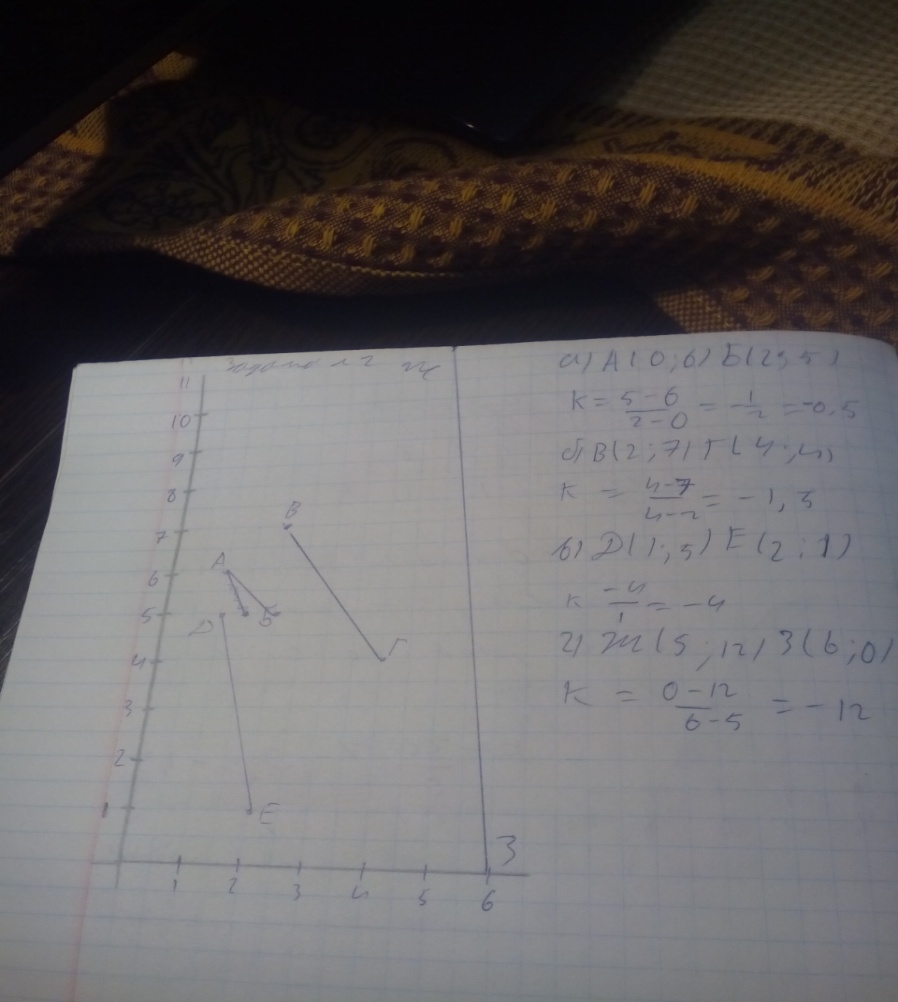 Задача№3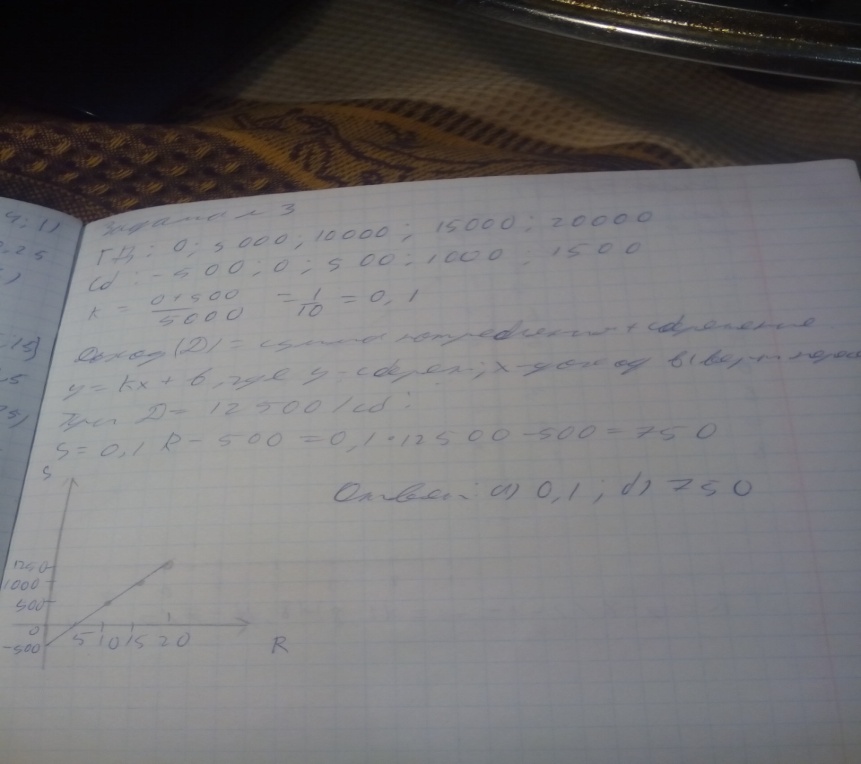 Задача№4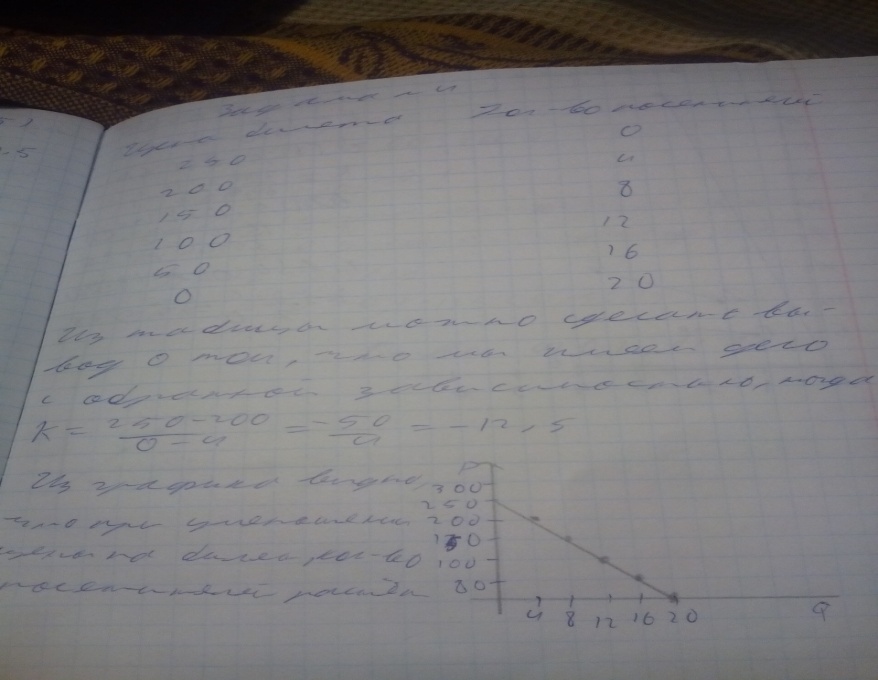 Задача№5
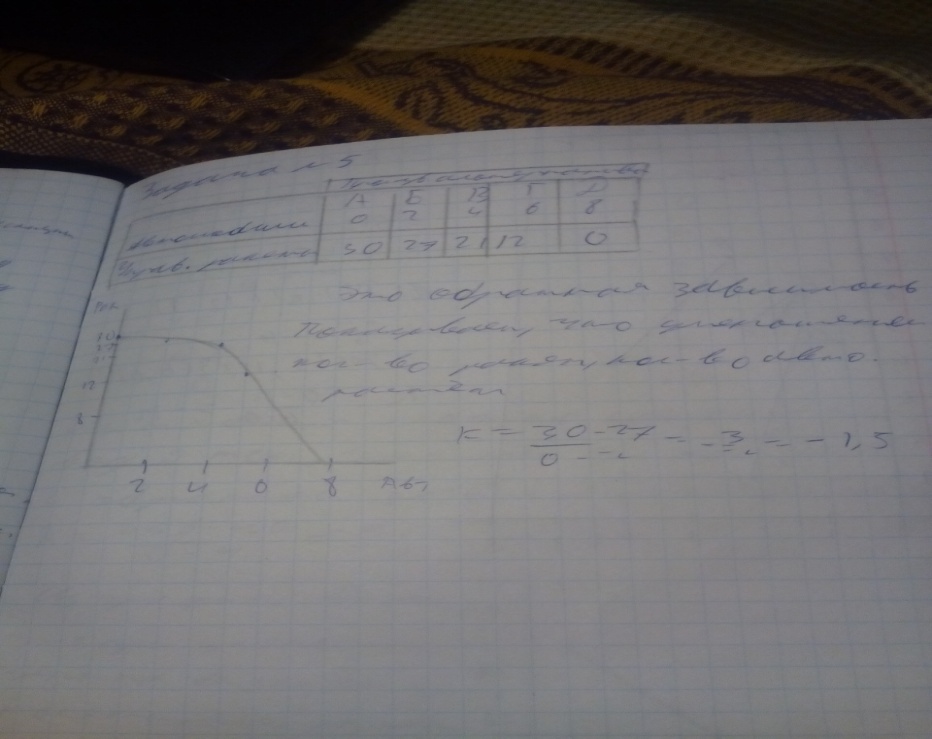 Задача№6Износ= *100%MM=Kv-Po/Pn*100%M=Сумма потерь:50*20000/10*2-50%/100%=50000Ответ:50000Первый вид морального износа выражается в потери стоимости оборудования из-за более дешевой машины с аналогичными характеристиками. Второй вид морального износа представляет собой потерю стоимости машины ввиду появления на рынке более производительной техники.Задача№7А) Qd=Qs2500-200P=1000+100P2500-1000=100P+200P300P=1500P=5Подставим равновесную цену в уравнение:Q=1000+500=1500Ответ: равновесная цена=5, объём=1500Б)P=3Qd=2500-200*3=1900Qs=1000+100*3=1300Qd>QsСпрос будет превышать предложение на 600ед. Возможно появление не легальных товаров.Задача№8А) Qd=Qs1000-40P=300+30P70P=700P=10Подставим равновесную цену в уравнение:Q=1000-40*10=600Ответ: равновесная цена=10, объём=600Б)P=8Qd=1000-40*8=680Qs=300+30*8=540Qd>QsСпрос будет превышать предложение на 140ед. Возможно появление не легальных товаров.Задача№9Общий объём производства:60+32+16+32=140 – тех.124+64+32+16=136 – тех.236+32+40+16=124 – тех.3Т.к. 140>80 136>80 124>80, то никакуюЕсли труд=3,то30+32+16+32=110 – тех.112+64+32+16=124 – тех.218+32+40+16=106 – тех.3Т.к. 110>80 124>80 106>80, то никакуюЗадача№1015*20=300 ед. продукции – за месяц с 1 станка300*15=4500 – общая выручка1*30+3*900=1200 – затраты производства данного объёмаQ=300*4=1200TR=4500*4=18000TC=3000*4=12000P=TP-TC18000-12000=6000 рублейОтвет: А)1200, Б)6000 рублейЗадача№11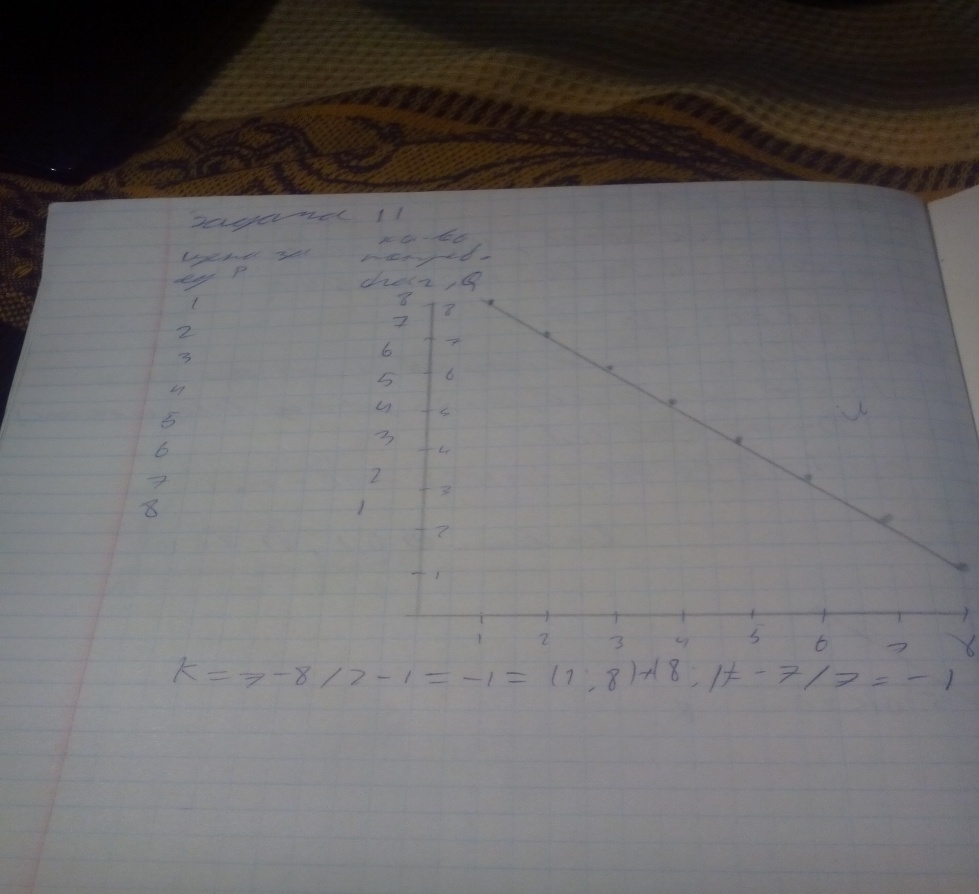 Задача№12Предположим, что цена единицы труда составляет 200руб., а цена единицы капитала – 400руб. Технология А:1 уровень) 9*200+2*400=26002 уровень) 19*200+3*400=50003 уровень) 29*200+4*400=74004 уровень) 41*200+5*400=102005 уровень) 59*200+6*400=142006 уровень) 85*200+7*400=198007 уровень) 120*200+8*400=27200Технологии Б:1 уровень) 6*200+4*400=28002 уровень) 10*200+8*400=52003 уровень) 14*200+12*400=76004 уровень) 18*200+16*400=100005 уровень) 24*200+22*400=136006 уровень) 33*200+29*400=182007 уровень) 45*300+38*400=24200Технологии В:1 уровень) 4*200+6*400=32002 уровень) 8*200+10*400=56003 уровень) 12*200+14*400=80004 уровень) 16*200+19*400=108005 уровень) 20*200+25*400=140006 уровень) 24*200+32*400=176007 уровень) 29*200+40*400=21800Задача№133*400=1200 – аренда станков25*600=15000 – ЗП рабочих1200+15000=16200 – убытки15*3=45 ед. продукции за 1 день45*20=900ед.прод.за 20 дней900*20=18000 рублей – доход18000-16200=1800 рублей - прибыльЗадача№141 час работы рабочего = 2 часам работы стонка переведём в часы работы стонка все фирмы:Фирма1=4часаФирма2=3часаФирма3=7часоввФирма4=15часов=> победу одержит четвёртая фирмаЗадача№15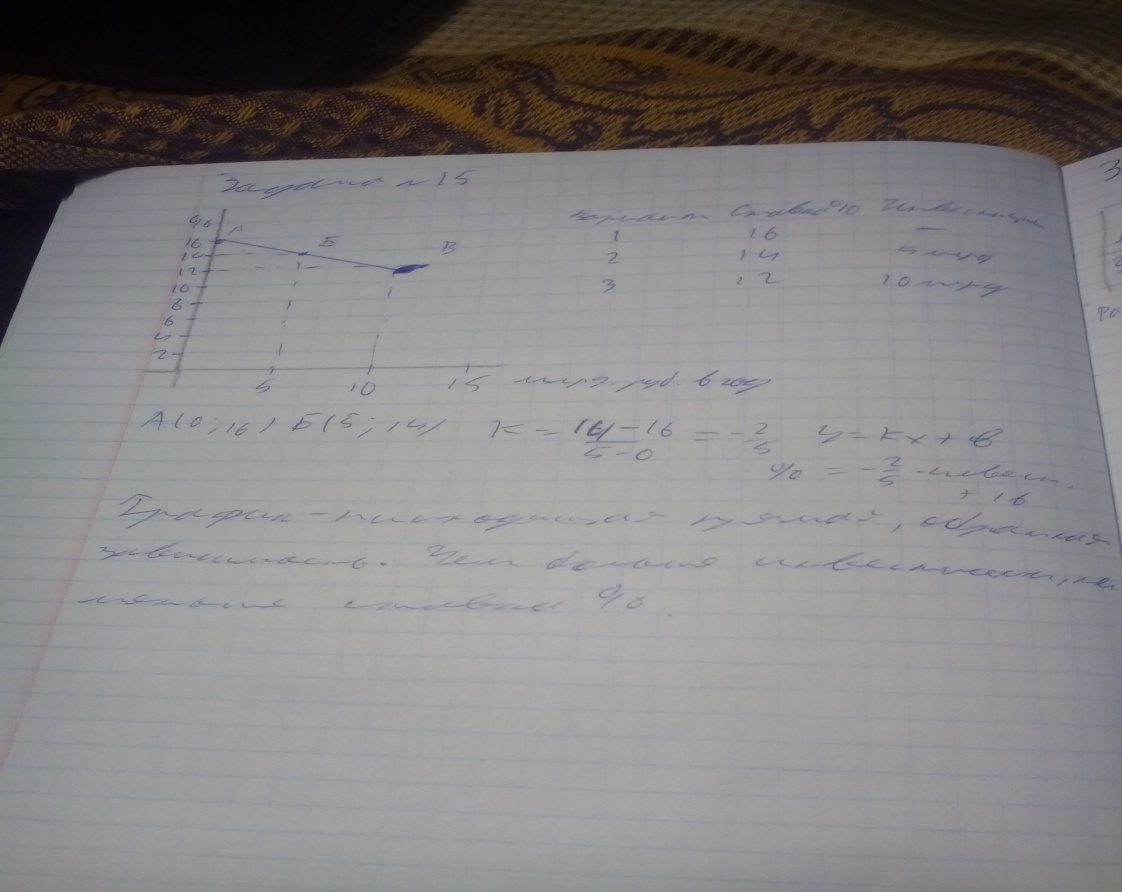 Задача№16300:30=10110:10=11600:12=5045:5=910+11+30+9=80тыс. – годовая сумма амортизационных отчислений Источник: прибыльЗадача: обеспечение воспроизводства, восстановление основных фондов. Задача№17Средний продукт APL=30Затраты труда L=15А)APL=Q=> Q=APL*L=450Б) L возрастает в 2 раза=> выпуск возрастает в 2 раза, т.к. APL неизменноВ) L=16, предельный продукт труда MPL=20MPL=AQ/AL=> AQ=MPL*AL=Q2-Q1; Q2=Q1+MPL*AL=450+20*1=470Ответ: а)450; б)APL-неизменно; L возрастает в 2раза=>выпуск возрастает в 2 раза; в)470Задача№18Сред.P’=100+200+300+400/4000*100%=25%Сред.p=25*1000%/100%=250ЦП = издержки + средняя прибыльЦП = 250+1000=1250Отклонение=ЦП-стоимостьЗадача№191)=; c+v=800000; m=100%; 25%  на собственные нуждыВ первый год=800000800000:4=200000 – vm==200000200000*0,25=50000800000+50000=850000 – 2год2)850000:4=212500 – vm==212500212500*0,25=53125 – 3 годОтвет: 53125Задача№20Tнеобх.=4 часа=100р.100ед. товара= 1000рублей500р.=С; 500р.=V+mm’==*100%=400%Задача№21I 4000c+1000v+1000m=6000II 2000c+500v+500m=30003000+6000=90001000(I)+1000(I)=2000(II)4000(I)+1000(I)+1000(I)=4000(I)+2000(II)2000(I)+500 (I)+500(I)=1000(I)+1000(I)+500(II)+500(II)Задача№22Стоимость товара после повышения производительности труда:100*10+100*10=2000 – стоимость всего товара;10+10=20р. – стоимость ед. продукцииСтоимость товара после повышения производительности труда в два раза.100*2=200 ед. изделия теперь будет произведено.Их стоимость:200*10+1000=3000, где 200*10=2000(затраты средств производства), а1000 – это добавленная стоимость.Тогда стоимость единицы товара:3000:200=15р.=> она уменьшиласьЗадача№231000*300*12=3600тыс.долл.(годовая зарплата 1000 рабочих)3600тыс.долл./150тыс.долл.=24 оборота в год сделает переменный капиталВ данной задаче авансированный переменный капитал 150тыс.долл.,а переменный капитал 3600тыс.долл.=> он больше в 24 раза, за счёт оборотов.Задача№24C:V=9:1=10 частей1 часть= 500/10=50,=> V=50, а C=50*9=450V на 1 предприятии=50*12=600V на 2 предприятии=50*16=800m на 1 предприятии=300%=(m/600)*100%, m=1800m на 2 предприятии=300%=(m/800)*100%, m=2400Ответ:m1=1800, m2=2400. Скорость оборота переменного капитала непосредственно влияет на его величину, т.к. переменный капитал это рабочая сила, а рост оборотов переменного капитала означает улучшение его использования.Задача№25Найдём C и V, если капитал равен 600тыс.руб.4+1=5частей600/5=120=V120*4=480=C2.Найдём m – 100%=(m/120)*100%, m=120тыс.руб.3. 1 год: m=120, следовательно 50% составят 120/2=60тыс.руб.Значит 60000 собственник потребляет на собственные нужды, а остальные 60000 оннакапливает на расширение предприятия. Притом C:V=4:1, следовательно 4+1=5 и 60000/5=12000руб. – V, 4*12=48тыс.руб. -  C.4. 2 год:C=480+48=528тыс.руб., а V=120+12=132тыс.руб.m:300%=(m/132)*100%, m=396тыс.руб.,=>396000/2=198000 – забирает собственник, а ещё 198000/5=39600 – на расширение предприятия.V=39600,а C=39600*4=1584005. 3год: C=528000+158400=686400,а V=132000+39600=171600m:300%=(m/171600)*100%,m=514600Задача№26V1=20*8 часов=160долл.V2=22*8 часов=176долл.m1=800-160=640m2=1000-176=824Сопоставим v1 и v1+m1           160 и 800   v1+m1>v1 в 800/160=5 разСопоставим v2 и v2+m2           176 и 1000   v2+m2>v2 в 1000/176=5,68 разВ первом случае оплачена 1/5 от всех затрат труда, во втором случае оплачена 0,176 часть всех затрат труда.Заработная плата маскирует эксплуатацию, т.к. зависит от количества затраченного труда или количества выплаченной работы.Задача№27Рост капитала на основе концентрации1,5-1=0,52,5+1,5=4млн.долл.0,5+1=1,5 млн.долл.Рост капитала за счёт его централизации4-1,5=2,52,5+1,5=4 млн.долл.Общий рост4+1,5=5,5 млн.долл.Общий капитал1+5,5=6,5 млн.долл.Задача№28I 4000c+1000v+1000m=6000II 1500c+750v+750m=30003000+6000=90001000(I)+1000(I)>1500(II)-5004000(I)+1000(I)+1000(I)>4000(I)+1500(II)1500(I)+750(I)+750(I)<1000(I)+1000(I)+750(II)+750(II)Накопления=2000-1500=500Ответ:500Задача№29P’=(m/c+v)*100%P’=(250/1250+250)*100%Ответ:P’=166%Задача№30C:V=480:80=6:1Задача№31Найдём C и VC+V=9+1=10 частей, так как весь капитал 700+300=1000, то 1 часть=1000:10=100тыс.долл. – это и есть V,то есть V=100тыс.долл. C=900тыс.долл., то есть 100*9=900тыс.долл.Найдём m, при m’=200%m=2V=2*100=200тыс.долл.Определим из стоимости продукции амортизацию, которую обозначим через XX+300+200/5=510X=510-300-40X=170тыс.долл.       4.Найдём срок службы основного капитала         700/170=5лет.Задача№32Tнеобх.=4 часа=100р.50ед. товара= 200рублей100р.=С; 100р.=V+mm’==*100%=100%Задача№33Различие:Постоянный капитал – это все средства производства, то есть средства труда(основной капитал)+ предмет труда.Основной капитал служит несколько лет и изнашивается постепенно. Стоимость годового износа есть амортизация. Амортизация включается в издержки производства(себестоимость)Решение:Найдём оборот V за год100тыс.долл.*16=1600тыс.долл.Найдём оборот капитала, затраченного на покупку сырья и т.п.(400-100)*10=3000тыс.долл.Найдём весь оборот оборотного капитала за год1600тыс.долл.+ 3000тыс.долл.= 4600тыс.долл.Примем за X основной капитал. Тогда его годовой износ равенX/10 летНайдём X, если известно, что количество оборотов всего капитала за год 0,50,5=(X/10+4600)/(X+400)Здесь X+400 – это величина основного и оборотного капитала в начале года, значит капитал авансированный.(X+100)*0,5=0,1X+46000,5X+200=0,1X+46000,4X=4400X=11000тыс.долл.Ответ: основной капитал равен 11000тыс.долл.Задача№34MC=2Q;MR=MC;TR=Q*P=60Q;MR=60Так как MR=MC,то 2Q=60, а отсюдаQ=60/2=30Найдём TR:TR=60Q=60*30=1800Найдём TC:TC=100+Q^2=100+900=1000Найдём прибыль: Прибыль =TR-TC=1800-1000=800a)Q=30ед.;б)Прибыль=800ед.Задача№35m’=m’=252/246*100%=102,4%Ответ:102,4%Задача№36Tприбав./Tнеобх.*100%=3/5*100%=60%Относ. Величина прибав. Стоимости=3/8*100%=37,5%Ответ: а)60%; б)37,5%Задача№37Стоимость одного метра ткани до повышения:8часов:1000метров=480минкт:1000метров=0,48минут=0,008 часаСтоимость всей ткани после повышения интенсивности в 2 раза:8часов*2раза=16 часовПроизводство ткани в условиях роста интенсивности труда:1000метров*2раза=1000метровСтоимость единицы ткани после повышения в 2 раза:16часов:2000метров=0,008часаОтвет: стоимость всей ткани=16чСтоимость единицы ткани осталась прежней=0,008 часаЗадача№381.4800c+2400v+2400m=96002.4800c+2200v+2200v=9200Так как выполняются условия:1.(v+m)=2c  (4800=4800)2.(c+v+m)=1c+2c  (9600=9600)3.(c+v+m)=1(v+m)+2(v+m)  (9600=9600)Исходя из этого можно сказать, что дано простое воспроизводство, так как масштабы производства, величина создаваемого продукта и размер действующего капитала остаются неизменными. В ходе простого производства воссоздаются не только товары, но и капитал, а также капиталистические производственные отношения.Задача№39M=m’*v/100%=50%*2100000/100%=1050000P’=1050000/7000000*100%=15%Ответ:15%Задача№40I 4000c+1000v+1000m=6000II 1500c+750v+750m=30003000+6000=90001000(I)+1000(I)>1500(II)-5004000(I)+1000(I)+1000(I)>4000(I)+1500(II)1500(I)+750(I)+750(I)<1000(I)+1000(I)+750(II)+750(II)Накопления=2000-1500=500Ответ:500Задача№41P’cp=*100%=*100%==22,35%Прибавочная стоимость делится между промышленным и торговым капиталом по принципу: на равный капитал – равная прибыль.ПК==189,975млрд.долл.ТК==38млрд.долл.Торговые издержки = дополнительные издержки + чистые издержки обращения. Дополнительные издержки обращения включаются в стоимость товара. Чистые издержки не увеличивают стоимость товара, а возмещаются за счёт прибавочной стоимости. Это имеет место если товар продаётся по стоимости. В случае резкого возрастания чистых издержек обращения монополии возвышение цены на свои товары и чистые издержки обращения перекладываются на плечи покупателей и ухудшает их материальное положение. Торговые предприниматели получают  Pcp на весь капитал, затрачиваемый на покрытие всех издержек обращения. Происходит уравнивание норм прибыли в торговле и в промышленности, которое предлагает вычет на покрытие чистых издержек обращения, делается не из торговой прибыли, а из совокупной прибавочной стоимости. Лишь после этого распределяется между промышленным и торговым предпринимателем пропорционально авансированным ими капиталом.P’cp=*100%Uo-чистые издержки обращенияP’cp=*100%=*100%=20%Тогда Pcp на промышленный капитал=20% от 850=170млрд.долл.Pcp на торговый капитал = 20% от 170=34млрд.долл.Ответ: Промышленная прибыль равна 170млрд.долл.; торговая прибыль 34млрд.долл. Чистые издержки обращения покрываются из совокупной прибавочной стоимости. В результате средняя норма прибыли несколько снижается.Задача№42I 4000c+1000v+1000m=6000II 1500c+750v+750m=30003000+6000=9000Тип воспроизводства расширенный т.к.1                   2000>1500 на 500(различие)=>на 500больше, тогда I(v+m)>IIc500m из 1000m используем на накопление В пропорции  т.к.=(органическое строение капитала)=>500 на 5 частей(I)Накопляемая прибавочная стоимость II подразделения:Прирост IIc равен приросту IV прирост IIc=100=IVIII(подразд)===> , где 2(100=IV), A1(50)=>IIV=50C+V=100+50=150=IIm это накопляемая часть прибавочной стоимости.Задача№43Т.к. c1+v1=200c2+v2=200c3+v3=200m=1001,то p=m/кав*100%1опр: c/v=1/9, значит c=20, v=1202опр:c/v=2/8, значит c=40, v=1603опр:c/v=3/7, значит c=60, v=140m1=m*v/1001=1001*180/1001=180m2=160m3=140p=m/c+v*100%p1=180/200*100%=90%p2=160/200*100%=80%p3=140/200*100%=70%Ответ: 90% 80% 70%Задача№44с:v=4:14+1=5 частей1 часть=10млн.долл/5=2млн.долл.4части с=2млн.*4=8млн.долл.Тогда c:v=8c:2v: c+v=8+2=10млн.долл.=> c составляет 80%,а v 20%Найдём соотношение с:v в капитале в результате накопления.10млн.долл.*3=30млн.долл.C+v=30с:v=9:1; c+v=9+1=10 частей1 часть= 30/10=3 мин9 частей=3*9=27мин9частей c – это 90%,а 1 часть v – это 10%Как видим, накопление капитала привело к сокращению спроса на рабочую силу:В начале 80%c:20%vСтало 90%c:10%vЭто связано с тем, что техника вытесняет людей, возрастание доли переменного капитала приводит к относительному уменьшению спроса на рабочую силу.Задача№45ОНЗ на данные товары составляет 1:2:4Цены соотносятся, как 1:1. 5:5Цена 1ц зерна равна стоимости 1ц зерна, а цена 1ч труда равен 2 долл., то стоимость товаров=5*2+10*2+20*2=70, а цена 5*2+1,5*10+5*10=75Цена по сахару отклонилась в сторону уменьшения н 20-15=5,а по тканям в сторону увеличения 50-40=10Здесь проявляется действие закона стоимости, формой проявления которого является цена.Цена отклоняется от стоимости, но в обществе сумма цен товаров равна сумме их стоимости.